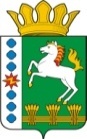 КОНТРОЛЬНО-СЧЕТНЫЙ ОРГАН ШАРЫПОВСКОГО РАЙОНАКрасноярского краяЗаключениена проект Постановления администрации Шарыповского района  от 30.10.2013 № 845-п «Об утверждении муниципальной программы «Обеспечение транспортной доступности Шарыповского района»  (в ред. от 31.12.2015 № 758-п, от 19.07.2016 № 342-п, 29.11.2016 № 524-п)08 февраля 2017 год 								№ 06Настоящее экспертное заключение подготовлено Контрольно – счетным органом Шарыповского района на основании ст. 157 Бюджетного  кодекса Российской Федерации, ст. 9 Федерального закона от 07.02.2011 № 6-ФЗ «Об общих принципах организации и деятельности контрольно – счетных органов субъектов Российской Федерации и муниципальных образований», ст. 15 Решения Шарыповского районного Совета депутатов от 20.09.2012 № 31/289р «О внесении изменений и дополнений в Решение Шарыповского районного Совета депутатов от 21.06.2012 № 28/272р «О создании Контрольно – счетного органа Шарыповского района»  (в ред. от 20.03.2014 № 46/536р, от 25.09.2014 № 51/573р, от 26.02.2015 № 56/671р), и в соответствии со стандартом организации деятельности Контрольно-счетного органа Шарыповского района СОД 2 «Организация, проведение и оформление результатов финансово-экономической экспертизы проектов Решений Шарыповского районного Совета депутатов и нормативно-правовых актов по бюджетно-финансовым вопросам и вопросам использования муниципального имущества и проектов муниципальных программ» утвержденного приказом Контрольно-счетного органа Шарыповского района от 16.12.2013 № 29.Представленный на экспертизу проект Постановления администрации Шарыповского района  от 30.10.2013 № 845-п «Об утверждении муниципальной программы «Обеспечение транспортной доступности Шарыповского района» (в ред. от 31.12.2015 № 758-п, от 19.07.2016 № 342-п) направлен в Контрольно – счетный орган Шарыповского района 15 декабря 2016 года. Разработчиком данного проекта Программы является муниципальное казенное учреждение «Управление службы заказчика» администрации Шарыповского района.Основанием для разработки муниципальной программы является:- статья 179 Бюджетного кодекса Российской Федерации;- постановление администрации Шарыповского района от 30.07.2013 № 540-п «Об утверждении Порядка принятия решений о разработке  муниципальных программ Шарыповского района, их формировании и реализации» (в ред. от 29.06.2015 № 407-п, от 05.12.2016 № 535-п);- распоряжение администрации Шарыповского района от 02.08.2013  № 258-р «Об утверждении перечня муниципальных программ Шарыповского района» (в ред. от 29.07.2014 № 293а-р, от 17.06.2016 № 235-р).Ответственный исполнитель муниципальной программы администрация Шарыповского района.Подпрограммами Программы являются:Проведение мероприятий, направленных на сохранение и улучшение транспортно – эксплуатационного состояния автомобильных дорог местного значения границ населенных пунктов в границах муниципального района.Транспортное обслуживание населения Шарыповского района.Цель муниципальной программы – сохранение транспортной инфраструктуры района и обеспечение доступности транспортных услуг для населения.Задачи муниципальной программы:Обеспечение бесперебойного и безопасного движения транспортных средств по автомобильным дорогам местного значения вне границ населенных пунктов в границах муниципального района.Обеспечение сохранения на территории района маршрутов регулярных перевозок и качества транспортного обслуживания населения.Мероприятие проведено 08 февраля  2017 года.В ходе подготовки заключения Контрольно – счетным органом Шарыповского района были проанализированы следующие материалы:- проект Постановления администрации Шарыповского района  от 30.10.2013 № 845-п «Об утверждении муниципальной программы «Обеспечение транспортной доступности Шарыповского района» (в ред. от 31.12.2015 № 758-п, от 19.07.2016 № 342-п, от 29.11.2016 № 624-п);- паспорт муниципальной программы «Обеспечение транспортной доступности Шарыповского района».Рассмотрев представленные материалы к проекту Постановления муниципальной программы «Обеспечение транспортной доступности Шарыповского района» установлено следующее:В соответствии с проектом паспорта Программы происходит изменение по строке (пункту) «Ресурсное обеспечение муниципальной программы».После внесения изменений строка  будет читаться:Уменьшение бюджетных ассигнований в сумме 1 181 732,47 руб. (1,02%), в том числе:- за счет средств краевого бюджета в сумме 1 117 892,48 руб. (3,87%);- за счет средств районного бюджета в сумме 63 839,99 руб. (0,07%).Изменения по бюджетным ассигнованиям происходят в 2015 году в связи с приведением с фактическими отчетными данными за 2015 год.Проект паспорта муниципальной программы и подпрограмм разработан в соответствии с постановлением администрации Шарыповского района от 05.12.2016 № 535-п «О внесении изменений в постановление администрации Шарыповского района от 30.07.2013 № 540-п «Об утверждении Порядка принятия решений о разработке муниципальных программ Шарыповского района, их формировании и реализации».В проект паспорта подпрограммы 1 «Проведение мероприятий, направленных на сохранение и улучшение транспортно – эксплуатационного состояния автомобильных дорог местного значения вне границ населенных пунктов в границах муниципального района» вносятся в части перераспределения бюджетных ассигнований в 2017 году на сумму 2 793,00 рублей за счет средств районного бюджета в рамках мероприятия «Содержание автомобильных дорог общего пользования местного значения вне границ населенных пунктов в границах муниципального района и искусственных сооружений на них» с целевой статьи «0710087010» на целевую статью «07100S5080» для обеспечения софинансирования в размере не менее 1,2 % к краевой субсидии на содержание автомобильных дорог общего пользования местного значения за счет средств дорожного фонда Красноярского края предусмотренной подпрограммой «Дороги Красноярья» на 2014-2019 годы государственной программы Красноярского края «Развитие транспортной системы».На основании выше изложенного Контрольно – счетный орган  Шарыповского района предлагает администрации Шарыповского района принять проект Постановления администрации Шарыповского района  от 30.10.2013 № 845-п «Об утверждении  муниципальной программы «Обеспечение транспортной доступности Шарыповского района» (в ред. от 31.12.2015 № 758-п, от 19.07.2016 № 342-п, от 29.11.2016 № 624-п).Аудитор 	Контрольно – счетного органа							И.В. ШмидтИнформация по ресурсному обеспечению программы, в том числе в разбивке по источникам финансирования, по годам реализации программы Предыдущая редакцияПредлагаемая редакция (проект Постановления)Информация по ресурсному обеспечению программы, в том числе в разбивке по источникам финансирования, по годам реализации программы Планируемое финансирование программных мероприятий  составляет 115 375 542,48 руб., в том числе:за счет средств краевого бюджета в сумме 28 908 542,48 руб., из них2014 год – 2 405 200,00 руб.;2015 год – 11 645 950,00 руб.;2016 год – 14 857 392,48 руб.;2017 год – 0,00 руб.;2018 год – 0,00 руб.;2019 год – 0,00 руб.за счет средств районного бюджета в сумме 86 467 000,00 руб., из них:2014 год – 6 309 200,00 руб.;2015 год – 14 706 500,00 руб.;2016 год – 16 140 000,00 руб.;2017 год – 16 437 100,00 руб.;2018 год – 16 437 100,00 руб.;2019 год – 16 437 100,00 руб.Планируемое финансирование программных мероприятий  составляет 114 193 810,01 руб., в том числе:за счет средств краевого бюджета в сумме 27 790 650,00 руб., из них2014 год – 2 405 200,00 руб.;2015 год – 10 528 057,52 руб.;2016 год – 14 857 392,48 руб.;2017 год – 0,00 руб.;2018 год – 0,00 руб.;2019 год – 0,00 руб.за счет средств районного бюджета в сумме 86 403 160,01 руб., из них:2014 год – 6 309 200,00 руб.;2015 год – 14 687 660,01 руб.;2016 год – 16 140 000,00 руб.;2017 год – 16 437 100,00 руб.;2018 год – 16 437 100,00 руб.;2019 год – 16 437 100,00 руб.